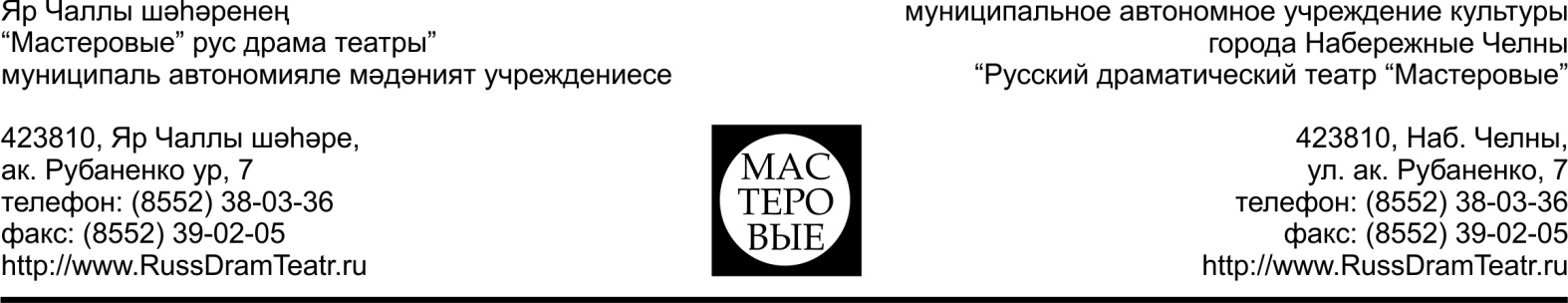 г. Набережные Челны   														22.03.2017 г.                                     Приказ №___Об установлении цен на спектакли с 10 мая 2017 г.В связи с изменением сезонного спроса на театральные билеты МАУК РДТ «Мастеровые» и на основании прогнозируемых показателей заполняемости зрительного залаПРИКАЗЫВАЮУстановить с 10.05.2017  по 29.06.2017 следующие цены на билеты на вечерние спектакли в зависимости от категории спектакля,   места в зрительном зале по зонам и способа приобретения билета:Контроль за исполнением данного приказа оставляю за собой.          Директор						А.Л. ДиамантэГлавный бухгалтер				Л.А. ГараеваПриказ подготовил заместитель директора				Т.Н. Бикбаев С приказом ознакомлены:Администратор 					Антонова И.В.кассиры						Харисова Р.Г.							Нуртдинова Р.Ф.Категория спектакля/Зона зр. залаКат. 1«Кроличья нора»«Карл и Анна»  Кат. 2 «Очень пр. история» «Дикарь»Кат. 3 «Свидетель обвинения»Кат. 4«РЕВИЗОР»  Кат. 5«Фантазии Фарятьева»0 зона 350 400 450 500650 1 зона 400 450 500 550700 2 зона 450 500 550 6007503 зона 500 550 600 6508004 зона 550 600 650 7008505 зона VIP800 800 800800900Студентам и  пенсионерам (0 и 1)350400450500600 Предприятиям350350400450600Учебным заведениям300300350 400550Инвалидам200 250 300 350400